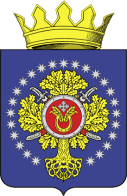 РОССИЙСКАЯ  ФЕДЕРАЦИЯУРЮПИНСКАЯ  РАЙОННАЯ  ДУМАВолгоградская областьР  Е  Ш  Е  Н  И  Е19 апреля 2022 года		          № 314О согласии Урюпинской районной Думы на безвозмездную передачу муниципального имущества из муниципальной собственности Урюпинского муниципального района в муниципальную собственность сельских поселений Урюпинского муниципального района Волгоградской области        Рассмотрев обращение главы Урюпинского муниципального района от  15 апреля 2022 года № 01-0128/1073 о получении администрацией Урюпинского муниципального района согласия Урюпинской районной Думы на безвозмездную передачу из муниципальной собственности Урюпинского муниципального района в муниципальную собственность сельских поселений Урюпинского муниципального района Волгоградской области муниципального имущества, указанного в пункте 1 настоящего решения, в соответствии с подпунктом 5 пункта 1 статьи 6 Положения о порядке управления и распоряжения имуществом, находящимся в собственности Урюпинского муниципального района Волгоградской области, утвержденного решением Урюпинской районной Думы от 27 марта 2015 года № 9/80, Урюпинская районная Дума РЕШИЛА:        1. Дать согласие администрации Урюпинского муниципального района на безвозмездную передачу из муниципальной собственности Урюпинского муниципального района в муниципальную собственность сельских поселений Урюпинского муниципального района Волгоградской области следующего имущества:2. Настоящее решение вступает в силу со дня его принятия.              Председатель Урюпинской районной Думы                                                   Т.Е. Матыкина № п/пПолное наименование организацииАдрес места нахождения организации, ИНН организацииНаименование имуществаАдрес места нахождения имуществаИндивидуализирующие характеристики имущества1В муниципальную собственность Акчернского сельского поселения В муниципальную собственность Акчернского сельского поселения В муниципальную собственность Акчернского сельского поселения В муниципальную собственность Акчернского сельского поселения В муниципальную собственность Акчернского сельского поселения Журнал «Никто не забыт, ничто не забыто»Волгоградская обл., Урюпинский р-н,     х. Дьяконовский 1-йБалансовая (первоначальная) стоимость 1 052,63 руб.2В муниципальную собственность Беспаловского поселенияВ муниципальную собственность Беспаловского поселенияВ муниципальную собственность Беспаловского поселенияВ муниципальную собственность Беспаловского поселенияВ муниципальную собственность Беспаловского поселенияЖурнал «Никто не забыт, ничто не забыто»Волгоградская обл., Урюпинский р-н, х. БеспаловскийБалансовая (первоначальная) стоимость 1 052,64 руб.3В муниципальную собственность Большинского сельского поселенияВ муниципальную собственность Большинского сельского поселенияВ муниципальную собственность Большинского сельского поселенияВ муниципальную собственность Большинского сельского поселенияВ муниципальную собственность Большинского сельского поселенияЖурнал «Никто не забыт, ничто не забыто»Волгоградская обл., Урюпинский р-н, х. БольшинскийБалансовая (первоначальная) стоимость 1 052,63 руб.4В муниципальную собственность Бубновского сельского поселенияВ муниципальную собственность Бубновского сельского поселенияВ муниципальную собственность Бубновского сельского поселенияВ муниципальную собственность Бубновского сельского поселенияВ муниципальную собственность Бубновского сельского поселенияЖурнал «Никто не забыт, ничто не забыто»Волгоградская обл., Урюпинский р-н, х. БубновскийБалансовая (первоначальная) стоимость 1 052,63 руб.5В муниципальную собственность Верхнебезымяновского сельского поселенияВ муниципальную собственность Верхнебезымяновского сельского поселенияВ муниципальную собственность Верхнебезымяновского сельского поселенияВ муниципальную собственность Верхнебезымяновского сельского поселенияВ муниципальную собственность Верхнебезымяновского сельского поселенияЖурнал «Никто не забыт, ничто не забыто»Волгоградская обл., Урюпинский р-н, х. ВерхнебезымянскийБалансовая (первоначальная) стоимость 1 052,63 руб.6В муниципальную собственность Вишняковского сельского поселенияВ муниципальную собственность Вишняковского сельского поселенияВ муниципальную собственность Вишняковского сельского поселенияВ муниципальную собственность Вишняковского сельского поселенияВ муниципальную собственность Вишняковского сельского поселенияЖурнал «Никто не забыт, ничто не забыто»Волгоградская обл., Урюпинский р-н, х. ВишняковскийБалансовая (первоначальная) стоимость 1 052,63 руб.7В муниципальную собственность Добринского сельского поселенияВ муниципальную собственность Добринского сельского поселенияВ муниципальную собственность Добринского сельского поселенияВ муниципальную собственность Добринского сельского поселенияВ муниципальную собственность Добринского сельского поселенияЖурнал «Никто не забыт, ничто не забыто»Волгоградская обл., Урюпинский р-н, ст. ДобринкаБалансовая (первоначальная) стоимость 1 052,63 руб.8В муниципальную собственность Дубовского сельского поселенияВ муниципальную собственность Дубовского сельского поселенияВ муниципальную собственность Дубовского сельского поселенияВ муниципальную собственность Дубовского сельского поселенияВ муниципальную собственность Дубовского сельского поселенияЖурнал «Никто не забыт, ничто не забыто»Волгоградская обл., Урюпинский р-н, х. ДубовскийБалансовая (первоначальная) стоимость 1 052,63 руб.9В муниципальную собственность Дьяконовского сельского поселенияВ муниципальную собственность Дьяконовского сельского поселенияВ муниципальную собственность Дьяконовского сельского поселенияВ муниципальную собственность Дьяконовского сельского поселенияВ муниципальную собственность Дьяконовского сельского поселенияЖурнал «Никто не забыт, ничто не забыто»Волгоградская обл., Урюпинский р-н, х. Дьяконовский 2-йБалансовая (первоначальная) стоимость 1 052,63 руб.10В муниципальную собственность Искринского сельского поселенияВ муниципальную собственность Искринского сельского поселенияВ муниципальную собственность Искринского сельского поселенияВ муниципальную собственность Искринского сельского поселенияВ муниципальную собственность Искринского сельского поселенияЖурнал «Никто не забыт, ничто не забыто»Волгоградская обл., Урюпинский р-н, п. ИскраБалансовая (первоначальная) стоимость 1 052,63 руб.11В муниципальную собственность Котовского сельского поселенияВ муниципальную собственность Котовского сельского поселенияВ муниципальную собственность Котовского сельского поселенияВ муниципальную собственность Котовского сельского поселенияВ муниципальную собственность Котовского сельского поселенияЖурнал «Никто не забыт, ничто не забыто»Волгоградская обл., Урюпинский р-н, х. КотовскийБалансовая (первоначальная) стоимость 1 052,63 руб.12В муниципальную собственность Краснянского сельского поселенияВ муниципальную собственность Краснянского сельского поселенияВ муниципальную собственность Краснянского сельского поселенияВ муниципальную собственность Краснянского сельского поселенияВ муниципальную собственность Краснянского сельского поселенияЖурнал «Никто не забыт, ничто не забыто»Волгоградская обл., Урюпинский р-н, х. КрасныйБалансовая (первоначальная) стоимость 1 052,63 руб.13В муниципальную собственность Креповского сельского поселенияВ муниципальную собственность Креповского сельского поселенияВ муниципальную собственность Креповского сельского поселенияВ муниципальную собственность Креповского сельского поселенияВ муниципальную собственность Креповского сельского поселенияЖурнал «Никто не забыт, ничто не забыто»Волгоградская обл., Урюпинский р-н, п. УчхозБалансовая (первоначальная) стоимость 1 052,63 руб.14В муниципальную собственность Михайловского сельского поселенияВ муниципальную собственность Михайловского сельского поселенияВ муниципальную собственность Михайловского сельского поселенияВ муниципальную собственность Михайловского сельского поселенияВ муниципальную собственность Михайловского сельского поселенияЖурнал «Никто не забыт, ничто не забыто»Волгоградская обл., Урюпинский р-н, ст. МихайловскаяБалансовая (первоначальная) стоимость 1 052,63 руб.15В муниципальную собственность Окладненского сельского поселенияВ муниципальную собственность Окладненского сельского поселенияВ муниципальную собственность Окладненского сельского поселенияВ муниципальную собственность Окладненского сельского поселенияВ муниципальную собственность Окладненского сельского поселенияЖурнал «Никто не забыт, ничто не забыто»Волгоградская обл., Урюпинский р-н, х. ОкладненскийБалансовая (первоначальная) стоимость 1 052,63 руб.16В муниципальную собственность Петровского сельского поселенияВ муниципальную собственность Петровского сельского поселенияВ муниципальную собственность Петровского сельского поселенияВ муниципальную собственность Петровского сельского поселенияВ муниципальную собственность Петровского сельского поселенияЖурнал «Никто не забыт, ничто не забыто»Волгоградская обл., Урюпинский р-н, х. ПетровскийБалансовая (первоначальная) стоимость 1 052,63 руб.17В муниципальную собственность Россошинского сельского поселенияВ муниципальную собственность Россошинского сельского поселенияВ муниципальную собственность Россошинского сельского поселенияВ муниципальную собственность Россошинского сельского поселенияВ муниципальную собственность Россошинского сельского поселенияЖурнал «Никто не забыт, ничто не забыто»Волгоградская обл., Урюпинский р-н, х. РоссошинскийБалансовая (первоначальная) стоимость 1 052,63 руб.18В муниципальную собственность Салтынского сельского поселенияВ муниципальную собственность Салтынского сельского поселенияВ муниципальную собственность Салтынского сельского поселенияВ муниципальную собственность Салтынского сельского поселенияВ муниципальную собственность Салтынского сельского поселенияЖурнал «Никто не забыт, ничто не забыто»Волгоградская обл., Урюпинский р-н, х. СалтынскийБалансовая (первоначальная) стоимость 1 052,63 руб.19В муниципальную собственность Хоперопионерского сельского поселенияВ муниципальную собственность Хоперопионерского сельского поселенияВ муниципальную собственность Хоперопионерского сельского поселенияВ муниципальную собственность Хоперопионерского сельского поселенияВ муниципальную собственность Хоперопионерского сельского поселенияЖурнал «Никто не забыт, ничто не забыто»Волгоградская обл., Урюпинский р-н, х. КриушинскийБалансовая (первоначальная) стоимость 1 052,63 руб.